.LOCK FORWARD RIGHT, HOLD, STEP, BACK, CROSS, HOOK BACKLOCK BACK RIGHT, HOLD, ROCK LEFT BACK, STOMP (TWICE)TURN ¼ LEFT, SCUFF, TURN ¼ LEFT AND 2 SCOOT, STEP, STOMP, ROCK RIGHT BACKKICK, HOOK, KICK, BRUSH BACK, TOE BACK, TURN ½ RIGHT, STOMP (TWICE)SWIVEL RIGHT FOOT, JAZZ BOX LEFTTURN ¼ RIGHT, STOMP, TURN ¼ LEFT, SCUFF, CROSS, TOUCH, BACK, TURN ¼ RIGHT AND KICKCOASTER STEP RIGHT, LOCK, STEP, SCUFF, SCOTT (TWICE)STEP, STOMP, FULL TURN TO RIGHT BACK, TURN ¼ RIGHT, SLIDEREPEATVirginie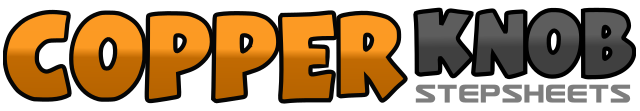 .......Count:64Wall:2Level:Intermediate.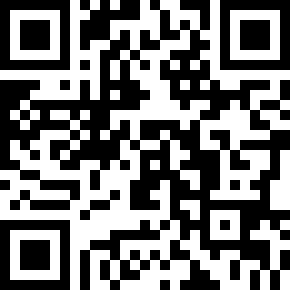 Choreographer:Adriano Castagnoli (IT) - September 2011Adriano Castagnoli (IT) - September 2011Adriano Castagnoli (IT) - September 2011Adriano Castagnoli (IT) - September 2011Adriano Castagnoli (IT) - September 2011.Music:If I Died Today - Tim McGrawIf I Died Today - Tim McGrawIf I Died Today - Tim McGrawIf I Died Today - Tim McGrawIf I Died Today - Tim McGraw........1-2Step Right Forward, Lock Left Behind Right3-4Step Right Forward, Hold5-6Step Left To Side, Step Right Back7-8Cross Left Over Right, Hook Right Back1-2Step Right Back, Lock Left Across Right3-4Step Right Back, Hold5-6Rock Left Back, Recover To Right7-8Stomp Left Together, Stomp Left Forward1-2Turn ¼ Left And Step Right To Side, Scuff Left Together3-4Turning ¼ Left And 2 Jump On Right Forward While Hitching Other Knee5-6Step Left Forward, Stomp Right Together7-8Rock Right Back, Recover To Left1-2Kick Right Forward, Hook Right Forward3-4Kick Right Forward, Brush Right Back5-6Touch Right Back, Turn ½ Right And Drop Right Heel7-8Stomp Left Together, Stomp Left To Side1-2Swivel Right Foot To Left Side (Heel, Toe)3-4Swivel Right Foot To Right Side (Toe, Right)5-6Cross Left Over Right, Step Right Back7-8Step Left To Side, Stomp Right Together1-2Turn ¼ Right And Step Right Forward, Stomp Left Together3-4Turn ¼ Left And Step Left Forward, Scuff Right Together5-6Cross Right Over Left, Touch Left Behind Right7-8Step Left Back, Turn ¼ Right And Kick Right Forward1-2Step Right Back, Step Left Together3-4Step Right Forward, Lock Left Behind Right5-6Step Right Forward, Scuff Left Together7-8Jump On Right Foot While Hitching Other Knee (Twice)1-2Step Left Forward, Stomp Right Together3-4Touch Right Back, Turn ½ Right And Drop Right Heel5-6Touch Left Forward, Turn ½ Right And Drop Left Heel7-8Turn ¼ Right And Big Step Right To Side, Slide Left And Close Beside Right